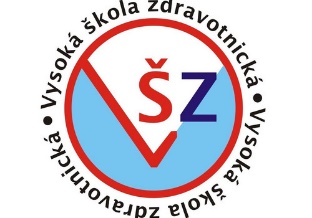 PRAKTICKÝ LIST STUDENTAPředmět: První pomocJméno: Obor: ZZPP2121 (léto 2021)List číslo: --------------------------------------------------------------------------------------- Podmínka zápočtu: Online test z první pomoci (bude k dispozici na IS). Zadání samostatné práce:Shlédnout video KPR: https://www.fsps.muni.cz/sdetmivpohode/index.php?menu=metodicke_materialy&metodicke_materialy=metodika_resuscitaceProstudovat kapitolu Mýty a omyla z webové stránky www.zachrannasluzba.cz: https://zachrannasluzba.cz/myty-o-prvni-pomoci/ Hodně štěstíRaV